                                                                                      ПРОЕКТ РІШЕННЯ  №   1456                                                                                                                                                                                                                     нач. юр.від.                               Горін Р.І.                                                                                                                    нач. від.землевп.                      Сомик М.В                                                                                                           нач. Упр.ЖКГ                          Білоус А.М                              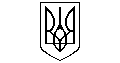 НОВОРОЗДІЛЬСЬКА  МІСЬКА  РАДАЛЬВІВСЬКОЇ  ОБЛАСТІ___ сесія  ___  демократичного скликання____.____.2023 року       м. Новий Розділ  В И Р І Ш И Л А:Внести зміни в рішення  Новороздільської міської ради № 625 від 08.07.2021 «Про встановлення ставок орендної плати за землю на території Новороздільської громади», а саме п.2.5 Розділу ІІ додатку «Порядок встановлення ставок орендної плати за землю на території Новороздільської громади» доповнити п.9.1.5 наступного змісту:             МІСЬКИЙ ГОЛОВА				                        Ярина ЯЦЕНКО	Голова постійної комісії з питань землекористування                                                                          І.Л. СкладановськийПро внесення змін в рішення № 625 від 08.07.2021«Про встановлення ставок орендної плати за землю на території Новороздільської громади»      Заслухавши інформацію начальника відділу землевпорядкування Управління ЖКГ Сомик М.В. щодо внесення змін до рішення Новороздільської міської ради № 625 від 08.07.2021, керуючись ст. 12, ст.269-289 Податкового кодексу України, Законом України «Про  індустріальні парки», п. 34 ч. 1 ст. 26 Закону України “Про місцеве самоврядування в Україні”, ____ сесія ____ демократичного скликання Новороздільської міської ради№ П/ПВид цільового призначення земельної ділянкиПлоща земельної ділянки (м²)% від нормативної грошової оцінки9.1.5Для розміщення та експлуатації основних, підсобних і допоміжних будівель та споруд підприємствами, що пов’язані з користуванням надрами (для ініціаторів створення індустріального парку, керуючій компанії індустріального парку та учасникам індустріальних парків за земельні ділянки, що входять до території індустріального парку, включеного до Реєстру індустріальних парків, нормативну грошову оцінку яких проведено)1%Ставка орендної плати передбачена п.1 цього рішення застосовується на період до завершення будівництва та визначається умовами договору.3.      Контроль за виконанням даного рішення покласти на постійну комісію з питань землекористування Новороздільської міської ради. (гол. Складановський І.Л.)